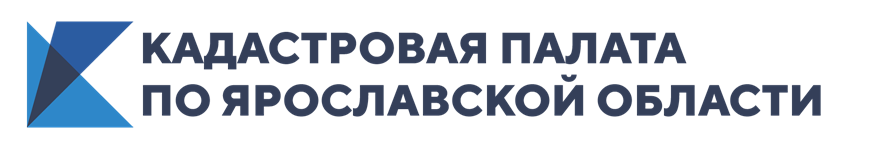 11, 12 и 13 ноября состоятся вебинары об особенностях подготовки документов для кадастрового учета11 ноября 2020 года (среда) в 10:00 Кадастровая палата по Воронежской области проведет вебинар по теме: «Межевой план: от правовой базы до разбора ошибок».В ходе вебинара эксперты региональной Кадастровой палаты поделятся накопленным опытом и расскажут о частых ошибках при подготовке межевых планов. Каждый недочет кадастрового инженера дополнят комментариями с указанием непосредственно тех норм, которые нарушаются и пояснением, как можно было избежать ошибки. Рассмотрят на какие этапы делятся кадастровые работы по межеванию, почему важно особое внимание уделять составу приложения межевого плана и что такое нетопокорректность.12 ноября 2020 года (четверг) в 11:00 Кадастровая палата по Республике Карелия проведет вебинар по теме: «Кадастровый учет многоквартирных домов и жилых домов блокированной застройки».На вебинаре специалисты Кадастровой палаты расскажут, чем отличаются объект индивидуального жилищного строительства, жилой дом блокированной застройки и многоквартирный дом. Какие требования предъявляются к техническому плану, а также как производится поэтапный ввод в эксплуатацию и реконструкция многоквартирного дома.13 ноября 2020 года (пятница) в 10:00 Кадастровая палата по Оренбургской области проведет вебинар по теме: «Порядок постановки на государственный кадастровый учет объектов недвижимости в качестве бесхозяйных объектов недвижимости».Кадастровая палата предлагает вашему вниманию вебинар об особенностях постановки объектов недвижимости в качестве бесхозяйных объектов недвижимости, в ходе которого будут даны ответы на основные вопросы по данной теме, а именно: какие объекты недвижимости считаются бесхозяйными? Каким образом принимаются на учет бесхозяйные недвижимые вещи? Кто имеет право обратиться с заявлением о постановке на учет бесхозяйного имущества? Какие документы необходимы для принятия на учет бесхозяйных недвижимых вещей? Какие требования предъявляются к техническому плану?Для участия в вебинаре необходимо авторизоваться на сайте и предварительно оплатить участие. По возникающим вопросам просьба направлять письма на электронную почту: infowebinar@kadastr.ru.На сайте корпоративного университета Кадастровой палаты представлены обучающие вебинары для кадастровых инженеров и других заинтересованных лиц. Вашему вниманию предлагаются материалы по актуальным вопросам кадастровой деятельности в доступной форме.